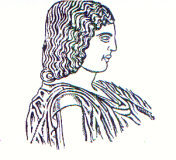 ΓΕΩΠΟΝΙΚΟ  ΠΑΝΕΠΙΣΤΗΜΙΟ  ΑΘΗΝΩΝΤΜΗΜΑ ΕΠΙΣΤΗΜΗΣ ΦΥΤΙΚΗΣ ΠΑΡΑΓΩΓΗΣΕΡΓΑΣΤΗΡΙΟ ΑΝΟΚΟΜΙΑΣ ΚΑΙ ΑΡΧΙΤΕΚΤΟΝΙΚΗΣ ΤΟΠΙΟΥΔΙΕΥΘΥΝΤΡΙΑ:  ΚΑΘΗΓΗΤΡΙΑ ΜΑΡΙΑ ΠΑΠΑΦΩΤΙΟΥΙερά οδός 75, Αθήνα 118 55 - Τηλ. 210 5294552 - Fax 210 5294553 -  Email: mpapaf@aua.grΑθήνα, 9.1.2019                            			Α Ν Α Κ Ο Ι Ν Ω Σ ΗΑνακοινώνεται στους φοιτητές του 7ου Εξαμήνου του Τμήματος EΦΠ και ΑΟΑ, ότι το Εργαστήριο του Μαθήματος «ΑΝΘΟΚΟΜΙΑ Ι»,  θα γίνει την Πέμπτη 10.1.2019 για όλους τους φοιτητές του εξαμήνου, στην αίθουσα πολλαπλών χρήσεων, ως εξής:*Είσοδος από την πόρτα του Ανθοκομείου ανάμεσα στο ιατρείο και το θερμοκήπιο καλλωπιστικών φυτών.Παρακαλείσθε να τηρήσετε αυστηρά την παραπάνω κατανομή για την διευκόλυνση διεξαγωγής του Εργαστηρίου.                                        			Από το Εργαστήριο13:30Α-Λύρα ΙΑνθοκομείο*14:15     Μανωλάς Μ-Τέλος ΚαταλόγουΑνθοκομείο*13:30                Μανωλάς Μ-Τέλος ΚαταλόγουΑίθουσα Πολλαπλών Χρήσεων14:15 Α-Λύρα Ι Αίθουσα Πολλαπλών Χρήσεων